STAGEOVEREENKOMST 2020-2021Stageplaats – Student – OdiseeEducatieve Bachelor in het Secundair Onderwijs - Campus Dilbeek-BrusselE-BaSO-D Stage 1 en 2: LICHAMELIJKE OPVOEDING E-BaSO-D Stage 4, 5 en 6: ALGEMEEN VAK2ste opleidingsfaseTussen (naam, adres en telefoonnummer van de stageplaats: administratieve zetel)Ondernemingsnummer (nr. KBO) :     vertegenwoordigd door (naam, voornaam, e-mailadres van de verantwoordelijke)in de hoedanigheid van 	
hierna genoemd “de stageplaats”Effectieve stageplaatsAdres idem administratieve zetel:  JA           Neen gelieve het adres hieronder te vermeldenen de vzw Odisee, Warmoesberg 26, 1000 Brussel met ondernemingsnummer 0408429584vertegenwoordigd door Bart De Nul, opleidingshoofd Educatieve Bachelor in het Secundair Onderwijshierna genoemd “de hogeschool”en de studentVoornaam & familienaam student:	Adres student: 	E-mail student:	@student.odisee.beTel. of GSM student: 	…..opleidingsfase Educatieve Bachelor in het Secundair Onderwijs met als onderwijsvakken:Onderwijsvak 1: Lichamelijke OpvoedingOnderwijsvak 2: ………………………………………………………ingeschreven aan de hogeschool voor de bacheloropleiding Educatieve Bachelor in het Secundair OnderwijsOdisee – Campus Dilbeek, Stationsstraat 301, 1700 Dilbeek (voor Lichamelijke Opvoeding)Odisee – Campus Brussel, Warmoesberg 26, 1000 Brussel (voor Algemeen Vak)hierna genoemd “de student”.Wordt overeengekomen als volgt:De stageplaats zal de student stage laten lopen op de stageplaats:1e semester: STAGE 1: van 9 tot 20 november 2020De stagiair voert bij voorkeur de stage LO en AV: stage 1-4, stage 5 en stage 2-6 uit in dezelfde stageschool:De taken van de student in het kader van deze stage 1 zijn:STAGEWEEK 1: van 9 tot 13 november 2020De stagiair is min. 6 halve dagen op de stageschool eerste en tweede graad: (Graag maandagvoormiddag vrij houden)LO: - Algemene observatieopdrachten: zie stagewebsite - Observatie van minimum 2 LO-lessen- min.4u LO participeren- min.4u LO les gevenAV: De student observeert tijdens deze week 6 uur voor het algemeen onderwijsvak. (liefst eerste graad / eerste jaar tweede graad kan ook / graag in de klassen waar de stagiair de week nadien les geeft).De bedoeling van deze stageweek is dat de student de klassen leert kennen waar hij/zij zelf zal aan lesgeven tijdens de actieve stage v. De student maakt ook afspraken met de mentor(en) over de lesonderwerpen voor de actieve lessenreeksen van week 2.+ De stagiair vervult tijdens deze week min. één meso-taak algemeen (toezicht, administratieve opdracht, …) en twee specifieke mesotaken (1 voor LO en 1 voor AV). STAGEWEEK 2: van 16 tot en met 20 november 2020 (Graag maandagvoormiddag en vrijdagnamiddag vrij houden – supervisie op de hogeschool)LO: Min. 10 tot max. 15u LO les geven. AV: De stagiair geeft 6 lesuren van zijn algemeen onderwijsvak. Graag  hetzelfde stagerooster als tijdens week 1+ De stagiair observeert min. 2 lessen bij medestudenten of bij de mentor indien er geen medestudenten in dezelfde school les geven.+ De stagiair vervult tijdens deze week min. één meso-taak (toezicht, administratieve opdracht, …) en  twee specifieke mesotaken (1 voor LO en 1 voor AV).De stagecontactperiode: van 19 oktober tot en met 30 oktober 2020. 2e semester: STAGE 5 (AV): van 8 maart tot 12 maart 2021 donderdag 11 maart vrijhouden: sportdag Sportprikkels op campus Dilbeek.STAGE 2 (LO) van 19 april tot 7 mei 2021STAGE 6 (AV): van 19 april tot 30 april 2020De stagiair voert bij voorkeur de stage LO en AV: stage 1-4, stage 5 en stage 2-6 uit in dezelfde stageschool:De taken van de student in het kader van deze stage 2/5-6 zijn: STAGE 5: AV: Het stagevolume bedraagt één week actieve stage in de eerste en tweede graad ASO en / of in het Technisch en het Beroepssecundair Onderwijs. Hij/zij kan er zowel in het eerste leerjaar B, 2B, tweede graad TSO-BSO, als de derde graad BSO les geven.De student doet geen stage LO in deze stageperiode, enkel AV: De student geeft  6 uur les van zijn algemeen onderwijsvak (het niet-LO vak) tijdens deze week.De student neemt telefonisch contact om het lessenrooster op te halen en afspraken te maken met de mentoren tijdens de stagecontactperiode van 22 tot en met 26 februari; op lesvrije ogenblikken van de hogeschool.STAGE 2 (LO)-6(AV):LO: stage 2: drie weken stage: - min.10u à max. 15u LO les geven per week: totaal van min. 30u gespreid over de drie weken.- 3 mesotaken (verschillend van stage 1 en stages 1e jaar): deze worden overlegd met de stageschool.AV: stage 6: twee weken stage: Het stagevolume bedraagt twee weken stage in de eerste en tweede graad ASO en in het Technisch en het Beroepssecundair Onderwijs. Hij/zij kan er zowel in het eerste leerjaar B, het beroepsvoorbereidend jaar, tweede graad TSO-BSO, als de derde graad BSO les geven. De bedoeling is dat de student tijdens stages 5-6, zowel in het ASO als het TSO of BSO heeft les gegeven. Een evenwichtige verdeling van stage-uren in de verschillende onderwijsvormen moedigen wij aan.De student geeft 12 uur les van zijn algemeen onderwijsvak (het niet-LO vak), verdeeld over deze periode van twee weken. Stagecontactperiode: van 22 maart tot en met 2 april; op lesvrije ogenblikken van de hogeschool.Tijdens de periode vermeld in punt 1 loopt de student stage volgens het uurrooster dat wordt afgesproken.De stageplaats waakt erover dat de stage niet leidt tot een aanwezigheid op de stageplaats van meer dan 38u per week.Alle praktische afspraken rond de stage (kledij, inhalen van de stage na ziekte, uurroosters…) worden door de student in overleg met de stageplaats gemaakt.Tijdens de stagecontactperiode neemt de stagiair telefonisch contact om het lessenrooster op te halen en afspraken te maken met de mentor(en): zie punt 1 taken. De stagiair gaat eventueel langs om te bespreken. Ook de uit te voeren mesotaken worden besproken.Bij een tekort op het opleidingsonderdeel didactisch practicum van het eerste semester kan  de stagiair extra stage-uren moeten doen of een extra stage-opdracht krijgen tijdens stages van het tweede semester. Dit is afhankelijk van het tekort. Dit zal besproken worden met het  stageteam van de hogeschool, de stagementor en directie van de stageschool. De stagiair kan een mesotaak buiten de eigenlijke stageperiode uitvoeren. Dit wordt duidelijk vermeld op het uurrooster. Wanneer stagelessen aangegeven in deze stageovereenkomst niet kunnen doorgaan omwille van overmacht (pedagogische studiedag, facultatieve verlofdag, afwezigheid van klasgroep o.w.v. uitstap, (langdurige) ziekte van de student, activiteiten stageplaats, …) dan zal de student in een mail naar de stagecoördinator van Odisee voor LO (anne.dejonghe@odisee.be), naar de stagecoördinator van Odisee voor algemeen vak (katrin.debisschop@odisee.be) én in een mail naar de directie van de stageschool aangeven:Op welke dag(en) de stage niet kan doorgaanOp welke dag(en) de inhaalstage gepland wordtDe reden van verplaatsing/ inhaalstageDit wordt in onderling overleg bepaald met de stageplaats én dient te worden goedgekeurd door de stagecoördinator en stagebegeleider. De student legt deze – in onderling overleg gemaakte afspraken – vast in mail, bezorgt deze aan de stageplaats met de vraag om deze in reply te bevestigen. Bij (langdurige) ziekte van de student, neemt hij/zij onmiddellijk contact op met de stagecoördinator van Odisee en bezorgt het ziekte-attest als bewijs. De student brengt ook de stageplaats op de hoogte.Bij het afsluiten van deze overeenkomst overhandigt de stageplaats de risicoanalyse per werkpost of activiteit waar de student stage loopt, aan de hogeschool. Hiervoor kan de eigen werkpostfiche gebruikt worden of het model van de hogeschool (op aanvraag verkrijgbaar). Vóór de aanvang van de stage bezorgt de stageplaats deze risicoanalyse(s) eveneens aan de student.De stageplaats verklaart dat uit de risicoanalyse is gebleken dat:er geen verplichtingen zijn  inzake gezondheidstoezicht, inentingen, dosimetrische controle of inzake maatregelen i.v.m. de moederschapsbescherming.OFDe uitvoering van het gezondheidstoezicht en/of de dosimetrische controle/het toedienen van de inentingen wordt toevertrouwd (aankruisen wat van toepassing is):aan de preventiedienst van de hogeschoolaan de preventiedienst van de stageplaats.Indien de uitvoering van de gezondheidsbeoordeling wordt toevertrouwd aan de preventiedienst van de hogeschool, ontvangt de stageplaats een afschrift van het formulier van gezondheidsbeoordeling.Indien de uitvoering van de gezondheidsbeoordeling wordt toevertrouwd aan de preventiedienst van de stageplaats, ontvangt de hogeschool een afschrift van het formulier van gezondheidsbeoordeling.Indien de stage voor de stagiair de allereerste stage is, wordt de gezondheidsbeoordeling die vereist is, uitgevoerd voor het begin van de stage.Indien de stage voor de stagiair niet de allereerste stage is, maar een nieuw risico meebrengt waarvoor een gezondheidsbeoordeling nodig is, wordt deze ook uitgevoerd voor de aanvang van de stage.Indien dit voor het goede verloop van de stage vereist is, verstrekt de stageplaats vóór het begin van de stage bijkomende informatie aan de hogeschool en aan de student i.v.m. (aankruisen wat van toepassing is:de toe te passen preventiemaatregelende aangepaste opleiding met het oog op de toepassing van de preventiemaatregelende verplichtingen die de student moet naleven i.v.m. de risico’s eigen aan de werkpost of activiteitniet van toepassing.Vóór en tijdens de stage worden de studenten begeleid door de mentor van de stageplaats en de stagebegeleider van de hogeschool. De mentor van de stageplaats doet het nodige voor het onthaal en begeleiding van de student. De opdrachten van de student worden uitgevoerd onder verantwoordelijkheid van de mentor.De mentor van de stageplaats is:Voornaam & Familienaam:	E-mailadres:	GSM: ……………………………………………………………………………………………………………………………………………………….. (naam en contactgegevens stagementor stageplaats)We ontvangen graag het rechtstreekse e-mailadres en telefoonnummer van de stagementor om vlot te kunnen communiceren bij wijzigingen, bedenkingen, …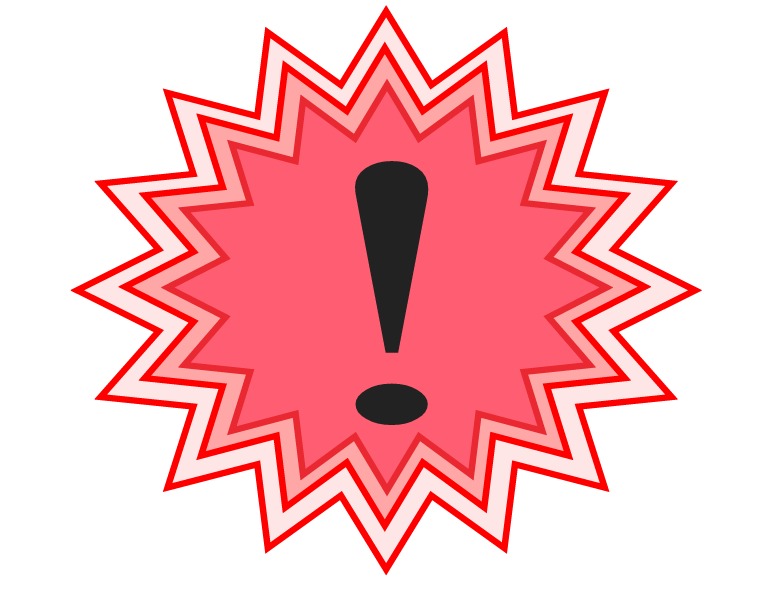 De stageinformatie en stagedocumenten zijn digitaal beschikbaar voor studenten en mentoren op de stagewebsite van de opleiding: https://stage.odisee.be/onderwijs/basobrusseldilbeek/De stagecoördinator is verantwoordelijk voor de voorbereiding en opvolging van alle stages uitgaande van éénzelfde opleiding van de hogeschool, in samenwerking met de stagebegeleiders.De stagecoördinatoren zijn mevr. Katrin De Bisschop (AV) en mevr. Anne Dejonghe (LO)Contactgegevens: katrin.debisschop@odisee.be – GSM: 0472 23 35 46 – Campus Brussel – Warmoesberg 26, 1000 BrusselContactgegevens: anne.dejonghe@odisee.be – Tel.: 02 609 88 67 – Campus Dilbeek – Stationsstraat 301, 1700 DilbeekDe stagebegeleider van de hogeschool: Voor LO:Bart Thijs: bart.thijs@odisee.be: 0477 23 73 21 Rudi Diels: rudi.diels@odisee.be: 0496 54 13 16Petra Wyckmans : petra.wyckmans@odisee.be: 0496 22 55 42De stagebegeleider van de hogeschool: voor AV: Koen Kelchtermans: koen.kelchtermans@odisee.be: 0496 29 91 15Alle vermogensrechten van industriële en intellectuele eigendom die ontstaan tijdens, door of in verband met de door de student op grond van deze stageovereenkomst te verrichten taken, komen uitsluitend toe aan de stageplaats.  De hogeschool erkent uitdrukkelijk de verplichting inzake beroepsgeheim, waarbij zowel de student als de stagebegeleider/stageplaatscoördinator gehouden zijn het beroepsgeheim, eigen aan de sector waarin de stage wordt volbracht, te eerbiedigen en zich te onthouden van enigerlei handeling die de goede naam of de bedrijvigheid van de stageplaats zou kunnen schaden; deze verplichting duurt voort na de periode van de stage.Via deze stageovereenkomst maakt de hogeschool de student en de stagebegeleider/ stageplaatscoördinator vooraf attent op het feit dat zij verplicht zijn volledige geheimhouding in acht te nemen wat betreft patiënten-, klanten- en personeelsgegevens, fabricage en werkmethodes, therapie en zorgschema’s, software en technische informatie waarvan zij naar aanleiding van de uitvoering van de stage kennis nemen en die deel uitmaken van de intellectuele eigendom van de stageplaats.De student stemt erin toe dat de hogeschool en de stageplaats informatie uitwisselen voor de begeleiding en de evaluatie van de student. De stageplaats verbindt zich tot een discretieplicht omtrent alle informatie die hij aldus over de student verneemt. Deze verplichting van de stageplaats blijft bestaan na afloop van deze overeenkomst.De polis voor arbeidsongevallen afgesloten door de hogeschool, verzekert de studenten die een onbezoldigde stage doen, zowel voor ongevallen die zich voordoen op de stageplaats als voor ongevallen van of op weg naar de stageplaats.Voor schade die tijdens de uitvoering van de stage wordt toegebracht aan derden, geldt de polis burgerlijke aansprakelijkheid die de stageplaats als aansteller in overeenstemming met artikel II.355/1 van de Codex Hoger Onderwijs in voorkomend geval heeft afgesloten.Indien in de loop van de stage nieuwe verzekeringsovereenkomsten voor de bovenvermelde risico’s in werking treden, gelden deze voor de schadegevallen die zich voordoen vanaf de inwerkingtreding.Er mag door de stageplaats noch aan de student, noch aan de stagebegeleider/stageplaatscoördinator van de hogeschool enige vergoeding voor welke prestatie ook worden toegekend. De stageplaats maakt het evaluatieverslag op overeenkomstig de afspraken met de opleiding: zie stagewebsite.Onkosten verbonden aan opdrachten gegeven door de stageplaats kunnen niet verhaald worden op de studenten of de hogeschool.Betwistingen omtrent de toepassing van deze overeenkomst zullen geregeld worden in onderling overleg. Aldus opgemaakt te 	, op 	in 3 exemplaren, waarvan elk der partijen erkent een ondertekend exemplaar ontvangen te hebben.	Anne Dejonghe, StagecoördinatorVoor de stageplaats	Voor de hogeschool	De student(naam en handtekening)	(naam en handtekening)	(naam en handtekening)Bijlage 1: ingevulde werkpostficheBijlage 2: (in voorkomend geval) formulier van gezondheidstoezicht